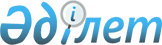 О внесении изменений в решение Шиелийского районного маслихата от 20 марта 2018 года № 21/16 "Об утверждении методики оценки деятельности административных государственных служащих корпуса "Б" государственного учреждения "Аппарат маслихата Шиелийского района""
					
			Утративший силу
			
			
		
					Решение Шиелийского районного маслихата Кызылординской области от 3 августа 2022 года № 25/6. Утратило силу решением Шиелийского районного маслихата Кызылординской области от 27 июня 2023 года № 4/3
      Сноска. Утратило силу решением Шиелийского районного маслихата Кызылординской области от 27.06.2023 № 4/3 (вводится в действие по истечении десяти календарных дней после дня его первого официального опубликования).
      Шиелийский районный маслихат РЕШИЛ:
      1. Внести в решение Шиелийского районного маслихата "Об утверждении методики оценки деятельности административных государственных служащих корпуса "Б" государственного учреждения "Аппарат маслихата Шиелийского района" от 20 марта 2018 года № 21/16 (зарегистрировано в Реестре государственной регистрации нормативных правовых актов под № 6226) следующие изменения:
      преамбулу изложить в новой редакции:
      "В соответствии с Законом Республики Казахстан "О местном государственном управлении и самоуправлении в Республике Казахстан", Законом Республики Казахстан "О государственной службе Республики Казахстан" и приказом Председателя Агентства Республики Казахстан по делам государственной службы и противодействию коррупции от 16 января 2018 года № 13 "О некоторых вопросах оценки деятельности административных государственных служащих" (зарегистрированным в Реестре государственной регистрации нормативных правовых актов под № 16299) Шиелийский районный маслихат РЕШИЛ:";
      в методике оценки деятельности административных государственных служащих корпуса "Б" государственного учреждения "Аппарат маслихата Шиелийского района", утвержденной указанным решением:
      пункт 5 изложить в следующей редакции:
      "Для проведения оценки секретарем Шиелийского районного маслихата (далее – секретарь маслихата), создается Комиссия по оценке (далее – Комиссия).
      Состав Комиссии определяется уполномоченным лицом. Количество членов Комиссии составляет не менее 5 человек.";
      пункт 41 изложить в следующей редакции:
      "41. Ознакомление служащего с результатами оценки осуществляется в письменной форме. В случае отказа служащего от ознакомления, составляется акт в произвольной форме, который подписывается руководителем отделения управления персоналом и документального обеспечения и двумя другими служащими государственного органа.
      При этом служащим, отказавшимся от ознакомления, результаты оценки направляются посредством интранет - портала государственных органов и единой автоматизированной базы данных (информационной системы) по персоналу государственной службы либо системы электронного документооборота в сроки, указанные в пункте 40 настоящей методики.";
      пункт 42 исключить.
      2. Настоящее решение вводится в действие по истечении десяти календарных дней после дня его первого официального опубликования.
					© 2012. РГП на ПХВ «Институт законодательства и правовой информации Республики Казахстан» Министерства юстиции Республики Казахстан
				
      Секретарь Шиелийкого районного маслихата

Т. Жагыпбаров
